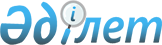 Қазақстан Республикасы Премьер-Министрінің міндеттерін жүктеу туралыҚазақстан Республикасы Премьер-Министрінің 2006 жылғы 25 желиоқсандағы N 365-ө Өкімі



      Менің 2006 жылғы 25 желтоқсаннан бастап 2007 жылғы 6 қаңтарға



дейін еңбек демалысында болу кезеңінде Қазақстан Республикасы Премьер-Министрінің міндетін атқару Қазақстан Республикасы Премьер-Министрінің орынбасары К.Қ.Мәсімовке жүктелсін.

      

Пемьер-Министрі


					© 2012. Қазақстан Республикасы Әділет министрлігінің «Қазақстан Республикасының Заңнама және құқықтық ақпарат институты» ШЖҚ РМК
				